Using Our Candles & Wax Melts on Your SkinLight your candle or wax meltWait until you have a pool of waxWith a teaspoon and scoop out a small amount of the melted waxMassage it into your skin immediately (the cooler burn rate of plant wax means it won't burn you).The melted wax may be used on the hands, feet, legs, arms, back, stomach, neck and shoulders.Important - due to their rich formulation, melted wax is not suitable for use on the face.Other uses:Rub into your cuticles for a nourishing nail treatment To help with fly away hair, pop a "teeny weenie" bit on the palms of your hands and smooth onto the ends of your hair Candle Care TipsTrim your wick 
Trim your wick to approximately ½ cm before every use which:Prevents any black soot - wicks that are too long cannot draw wax all the way up to the top, so the bare wick will start to burnWick trimmers are are more effective and gentler than scissors or breaking with your fingersEven with Altruis Living cotton wicks and our natural wax blend, you will see some soot if your wicks start burning themselvesGives your candle a longer burn timeApplies to brand new candles that don't necessarily come pre-trimmedThe best way to extinguish your candle is to use a wick dipper or snufferThey are a more effective and gentler way to extinguish candlesSafer and easier to put out the flameIt prevents wax spray and smokeIt prevents the wick being buried in the wax making it hard to light the candle againHow to use a wick dipperUse the dipper to hook the wick and extinguish the candle in the waxThe flame goes out with no smoke or sootGently ease the wick back up, the wick is then coated in wax and primed for the next lightingOur Candle Wick Trimmer & Dipper Tool Set is available in our shop.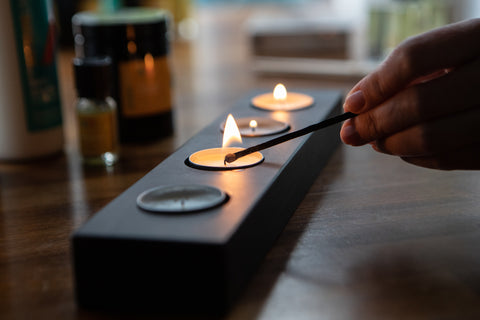 Image provided by High Life NorthTo avoid getting a tunnel effect on your candleThe first burn of your candle is the most important and the wax MUST pool to the edge of the container on the 1st burnPlease burn for 2-4 hours depending on the size to ensure you get the correct poolingWax has a memory - if your candle doesn't burn to the edges, it will start to tunnel and burn unevenly, the next time it won't last as longKeep away from airstreams like air conditioning, vents, windows, or fans